ДО «Город мастеров» 2 и 3 группыПлан –конспект занятияТема занятия: «Скульпторы города мастеров» Работа с пластилином. Изготовление картины. Техника пластилиновая живопись. Рисование пластилином – редкая техника, но очень увлекательная и чрезвычайно интересная. И мы с ней сегодня познакомимся.Цели и задачи: Наша задача с вами вылепить свою картину из пластилина как мы с вами это делаем красками соблюдая все правила.Задание: работа по карте. Технологическая карта Изготовление объемной картины с помощью пластилина.Необходимые материалы: пластилин цветной, картон 15х20см, стек.№ПоследовательностьоперацийИзображениеНеобходимые материалы1Подготовить картон15х20Скатать зеленый пластилин в жгутики.Сложить жгутики на картон в виде стебля и травки. Перед работой пластилин разминаем в руках. Начинать работу следует с фона. Для него выбираем бледный цвет(по желанию).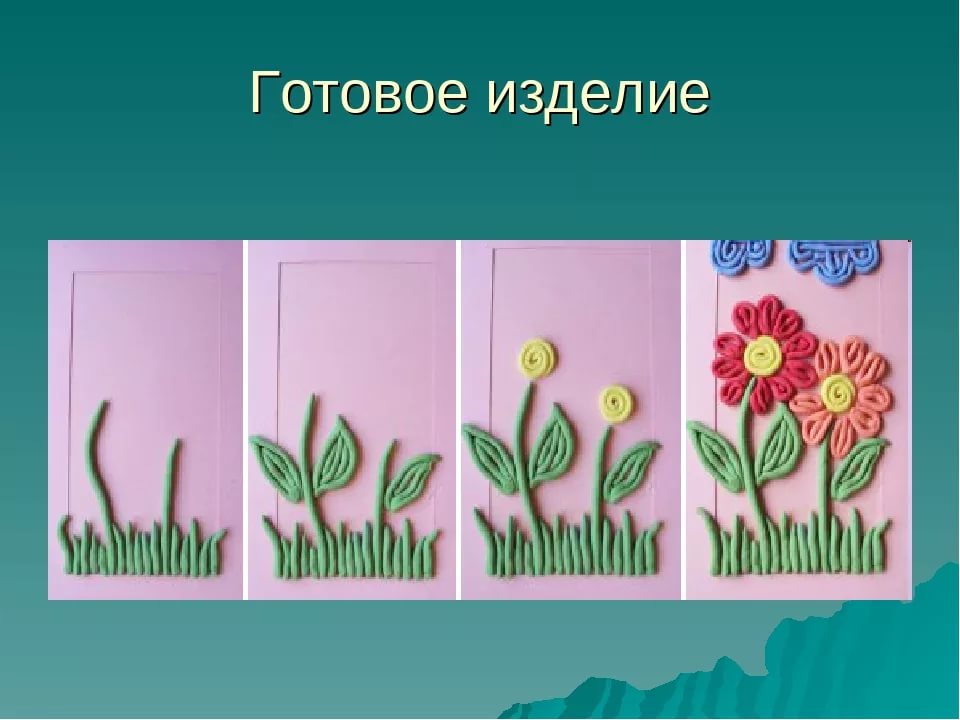 Картон, пластилин зеленого цвет, стек.2Сформировать из жгутиков листочки и закрепить их к стеблю.Пластилин зеленого цвета.3Скрутить жгутики из желтого пластилина. Это сердцевина цветка.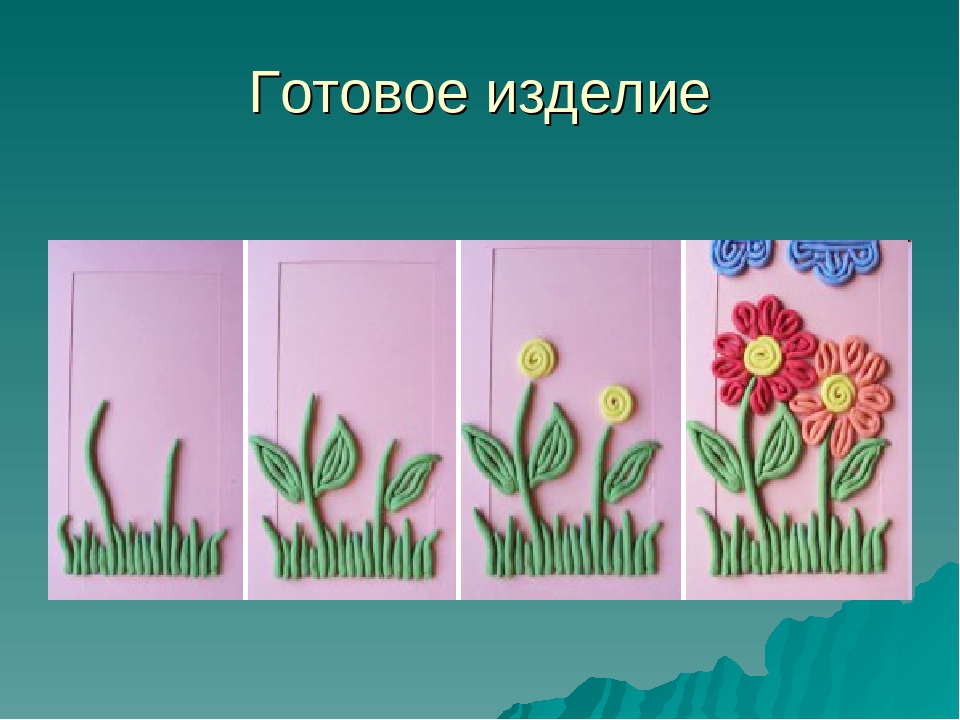 Пластилин желтого цвета, стек.4Скрутить жгутики красного и оранжевого цвета, для лепестков. Оформить цветы по желанию украсить картину облаками и солнцем.Детали лепестков  красного, оранжевого цвета.